COURSE TEXTBOOK LIST INFORMATION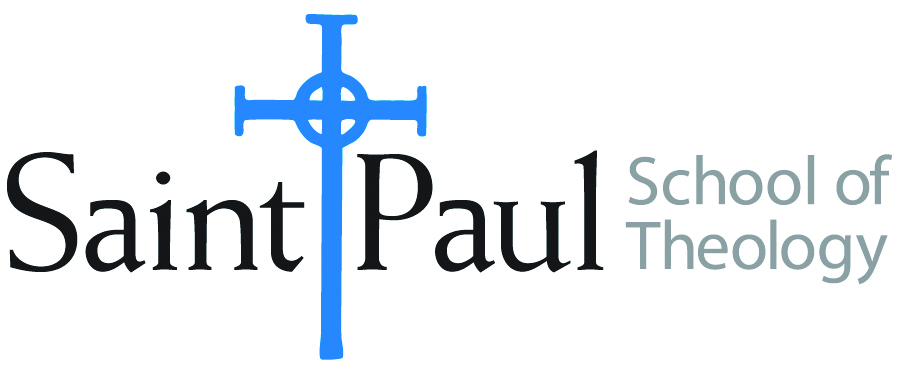 FACULTY INSTRUCTIONSFACULTY INSTRUCTIONSSTUDENT INSTRUCTIONS(Both Campuses)STUDENT INSTRUCTIONS(Both Campuses)For each semester taught, faculty should complete and submit a new form each time the course is taught and returned. Forms are due by the first day of registration for a given term.  DESKCOPY – ordered by faculty and adjuncts at a $200 max for 1st time use of text per course.  Please fill out an Expense Reimbursement Form, attach all actual/delivered receipts, return via email or mail, and this should be reimbursed with your first stipend payment (or next payroll payment)For each semester taught, faculty should complete and submit a new form each time the course is taught and returned. Forms are due by the first day of registration for a given term.  DESKCOPY – ordered by faculty and adjuncts at a $200 max for 1st time use of text per course.  Please fill out an Expense Reimbursement Form, attach all actual/delivered receipts, return via email or mail, and this should be reimbursed with your first stipend payment (or next payroll payment)Students may acquire textbooks by ordering online via Amazon or other book retailer and having books shipped to them.  Regardless of shopping / ordering method, students may check Cokesbury online for discount on text and certain texts may be sent free delivery. Students may acquire textbooks by ordering online via Amazon or other book retailer and having books shipped to them.  Regardless of shopping / ordering method, students may check Cokesbury online for discount on text and certain texts may be sent free delivery. COURSE INSTRUCTOR(S)Hal KnightHal KnightHal KnightCOURSE NUMBER & SECTIONDST 313DST 313DST 313COURSE NAMEEvangelism as Congregational Outreach and GrowthEvangelism as Congregational Outreach and GrowthEvangelism as Congregational Outreach and GrowthCOURSE SEMESTER & YEAR  Fall 2023Fall 2023Fall 2023DATE OF SUBMISSION3-4-233-4-233-4-23BOOK TITLE and EDITION(include subtitle if applicable)BOOK TITLE and EDITION(include subtitle if applicable)AUTHOR(S)# of PAGES to be readPUBLISHER and  DATE13-Digit ISBN(without dashes)LIST PRICE(est)1The Apostolic CongregationGeorge G. Hunter III123Abingdon, 2009            9781426702112  $182The Continuing Conversion of the ChurchDarrell L. Guder208Eerdmans, 20009780802847034  $263The Evangelistic Love of God and   NeighborScott J. Jones  197Abingdon, 20039780687046140 $244Churches that Make a DifferenceRonald J. Sider, et al300Baker, 20029780801091339 $235Unbinding the Gospel (2nd ed.)Martha Grace Reese  145Chalice Press, 2008  9780827238084 $136Transforming Evangelism: The   Wesleyan Way of Sharing FaithHenry Knight & F. Douglas Powe   94Discipleship Resources, 2006  9780881774856 $147Transforming Community: The Wesleyan Way to Missional CongregationsHenry Knight & F. Douglas Powe   91Discipleship Resources, 2016  9780881777543$15TOTAL Number of Pages to Be ReadTOTAL Number of Pages to Be Read1158